SILABUS MK.MANAJEMEN SENI PERTUNJUKAN (MSP)MK                             : Manajemen Seni Pertunjukan
SKS                            :  2 Sks (P)
Kode MK                  :  TAR.257
Pengajar                    :  Wien Pudji Priyanto DP, M.Pd, 
Deskripsi MK
Mata kuliah Manajemen Seni Pertunjukan MSP) ini bertujuan memberikan pengetahuan dan pengalaman kepada mahasiswa tentang teori-teori manajemen pada umumnya dan keartisan khususnya. Di samping itu mahasiswa diberi pengalaman melaksanakan atau menangani praktik mengelola sebuah pertunjukan. Evaluasi dilaksanakan secara tertulis dan praktik lapangan serta membuat laporan pertunjukan.7  September – 13 SeptemberMinggu 1
Berisi Pendahuluan, yang meliputi Penjelasan Silabus dan RPP MK. Manajemen Seni Pertunjukan dan Kontrak Perkuliahan. Penjelasan 5 W + 1 H tentang MK.Manajemen Seni Pertunjukan serta seluk beluk dan ruang lingkup Manajemen Seni Pertunjukan.7  September – 13 SeptemberMinggu 1
Berisi Pendahuluan, yang meliputi Penjelasan Silabus dan RPP MK. Manajemen Seni Pertunjukan, dan Kontrak Perkuliahan.
Penjelasan 5 W + 1 H tentang MK. Manajemen Seni Pertunjukan serta seluk beluk dan ruang lingkup Manajemen Seni Pertunjukan.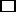 13 September – 19 SeptemberMinggu 2
1. Pengertian Manajemen secara Umum 
2. Manajemen untuk Seni Pertunjukan19 September – 25 SeptemberMinggu 31. Penjelasan tentang Administrasi dalam Manajemen Seni Pertunjukan2. Pengertian Organisasi secara umum dan contoh
25 September  - 31 SeptemberMinggu 4
1. Penjelasan tentang Organisasi dalam Kesenian/seni
2. Pentingnya Organisasi dan administrasi dalam MK.Manajemen Seni pertunjukan1 Oktober – 7 OktoberMinggu 5
Personalia/staf dalam Manajemen Seni Pertunjukan, Direktur/Pimpro, Art Direktur/PimArt, Stage Manager, House manager, Publikasi, Dokumentasi, Marketing, Transportasi, Ticketing, Sekretariat, Usaha dana, Lighting, Sound system, Tempat dan Perlengkapan,. Keamanan, Kesehatan, dsb.
7 Oktober  - 13 OktoberMinggu 6
Pengertian dan Jenis/macam Seni Pertunjukan
1. Tari
2. Musik
3. Teater
14 Oktober  - 20 OktoberMInggu 7
Manajemen Publikasi dalam Seni Pertunjukan21 Oktober  – 26 OktoberMinggu 8
Manajemen Sponsorship dalam Seni Pertunjukan.

27 Oktober – 4 NovemberMinggu 9
UJIAN TENGAH SEMESTER
5  November – 11 NovemberMinggu 10
Manajemen Dokumentasi sdalam Seni Pertunjukan
12 November – 18 NovemberMinggu 11
Manajemen Tata lampu/Lighting dalam Seni Pertunjukan19 November – 25 NovemberMinggu 12
Manajemen Tata Suara/Sound system dalam Seni Pertunjukan26 November - 2 DesemberMinggu 13
Pembuatan Proposal dan Rencana Anggaran sebuah Pergelaran
3 Desember - 9 DesemberMinggu 14
Praktek mengelola dan menangani sebuah pergelaran seni tari (Ujian Koreografi) maupun kegiatan pentas Jurusan/Hima diluar kampus.
10 Desember - 16 DesemberMinggu 15
Diskusi, Evaluasi dan Penyusunan Laporan pengelolaan manajemen Seni Pertunjukan (LPJ)
17 Desember - 23 DesemberMinggu 16
Ujian Prkatek PergelaranUjian Akhir Semester. 